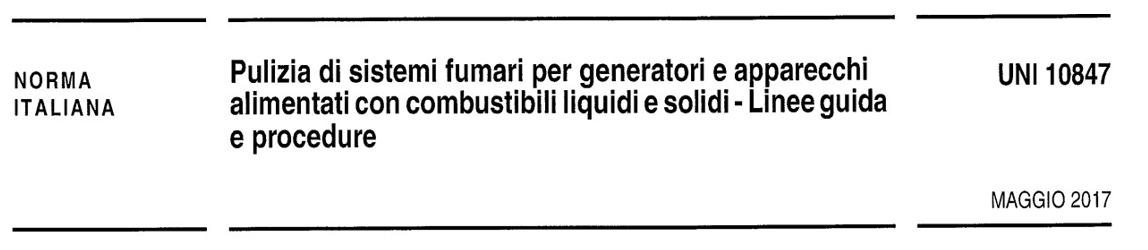 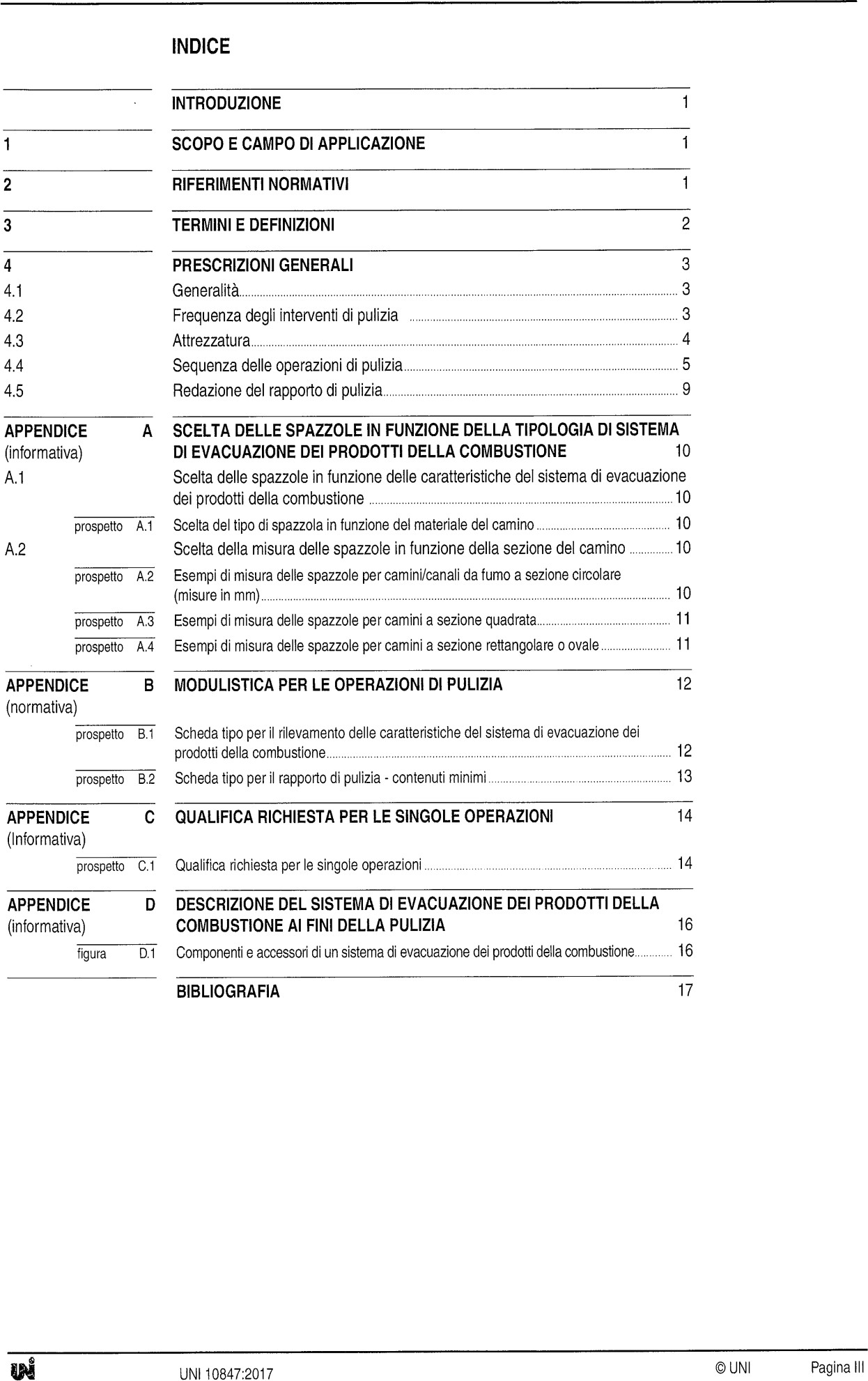 La pulizia e il relativo controllo sono necessari per:mantenere nel tempo le caratteristiche di funzionamento ai valori iniziali; assicurare un efficace funzionamento sotto il profilo energetico; prevenire danni all'edificio e alle persone;assicurare la tutela dell'ambiente;salvaguardare la sicurezza degli impianti termici contro il rischio da incendio provocato da fuliggine.Scopo e campo di applicazioneEfficace pulizia e controllo della medesima dei SEPC per generatori con combustibile liquido e solidoNon si applica a camini in cemento- aminatoLa norma riguarda:pulizia del sepcoperazioni sul sepc per poter effettuare l’interventooperazioni sull’apparecchio per asportare la fuliggine prodotta dalle operazioni precedentiesclude:controllo per la manutenzione o riparazione del sepcinterventi di manutenzione e riparazionerimozione di parti dell’impianto a meno che non siano finalizzate all’esecuzione delle operazioni di pulizia.4.2. La frequenza è definita:1) dalle istruzioni dell’installatore/ fumista e dal manutentore dell’apparecchio2) dalle indicazioni del fabbricante del:	generatore di calore	canale da fumo	caminoin mancanza di indicazioni la pulizia deve essere eseguita almeno una volta all’anno4.3. AttrezzaturaAttrezzatura per la puliziaattrezzature per la pulizia dall'alto:corda, terminale a percussione, aspo, aste, sonda cardanica o sistema rotante alternativo;spazzole e utensili di varie tipologie, forme, dimensioni e materiali; attrezzature per la pulizia dal basso:aspo, aste, sonda cardanica o sistema rotante alternativo;spazzole e utensili di Vafie tipologie, forme, dimensioni e materiali; attrezzature per la pulizia del canale da fumo o scarico fumi:aspo, mìnì-aspo, aste ad elevata flessibilità, sonda cardanica o sistema rotante alternativo;attrezzature per la raccolta di materiale derivante dalla pulizia e/o dalla fuoriuscita dello stesso negli ambientiaspiratore professionale con sistema filtrante idoneo;secchio e paletta;contenitori per Io smaltimento del materiale asportato;teli protettivi per le aree di cantiere, tamponi, ecc.; attrezzatura per la sicurezza dell'esecutore della pulizia:DPI (Dispositivi di Protezione Individuale) conformi alla legislazione vigenteAttrezzature per il controlloL'attrezzatura per il controllo ha la funzione di verificare la presenza di ostruzioni, rotture, umidità, grado di sporcamento (preliminare alla pulizia) e qualità dell'intervento di pulizia nel sistema di evacuazione dei prodotti della combustione.attrezzatura specifica per l'ispezione visiva interna :quali apparecchiature per video-ispezione camini a testina rotante, specchi, torcia elettrica;attrezzature ausiliarie:fumogeni.4.4. Sequenza delle operazioni di pulizia1)	ispezione generale e valutazione della fattibilità dell'intervento; (essere in possesso dei requisiti di sicurezza- visione della documentazione: progetto, dico, placca camino, libretto di uso e manutenzione, ultimo rapporto di pulizia, libretto d’impianto. Controllare problemi e pericoli: l'accessibilità in sicurezza all'impianto (per esempio: pendenza e caratteristiche strutturali del tetto, sistemi di protezione contro le cadute dall'alto, ecc.);l'esatta collocazione dell'impianto da sottoporre a pulizia l'assenza di allacciamenti multipli attraverso videoispezione o esame visivo; l'andamento prevalentemente verticale del camino mediante esame visivo. la necessità di utilizzo di strumenti invasivi (sistemi rotanti a catena).Il committente deve essere informato circa l'eventuale rischio di danni all'impianto conseguenti all'intervento di pulizia.allestimento dell'area operativa;( obbiettivo mantenere pulito l’ambiente di lavoro- telo protettivo- attrezzi posizionati sul telo-concordare con il cliente lo spostamento di mobili e suppellettili- chiusura della boca del focolare e delle fessure.deflettori amovibili devono essere rimossi prima della pulizia)scelta degli attrezzi e del metodo operativo; (in base alla tipologia dell’impianto e altipo di accesso)pulizia dell'impianto; ( privilegiare l’intervento dall’alto ma anche dal basse o dalle portine di servizio) dall’alto:a percussionedall’alto, dal basso o in orizzontaleAsta, aste o aspoCon sistemi rotanti ( se il sepc è in grado di sopportare l’azione meccanica)Aste, sonda cardanicacontrollo del lavoro svolto; corretta puliziaassenza di dannirecuperati tutti gli attrezzichiusura degli sportelli di ispezionericollocamento delle parti scollegateconsegnare il rapporto di pulizia al committenteripristino dell'impianto e smantellamento dell'area operativa;asportazione fuliggine e pulizia delle prossimitàriposizionamanto pietre e girofumirimozione teli protettivismantellare l’area dal materiale sporcoraccolta dello stesso in appositi contenitori7)	redazione del rapporto di pulizia.( informare il committente sui eventuali danni,rapporto in duplice copia vedi appendice B- il rapporto va rilasciato ad ogni interventoAppendice AScelta delle spazzole in funzione al sepcScelta delle spazzole in funzione alla sezione del camino	Sezione circolare	Sezione quadrata	Sezione rettangolare o ovale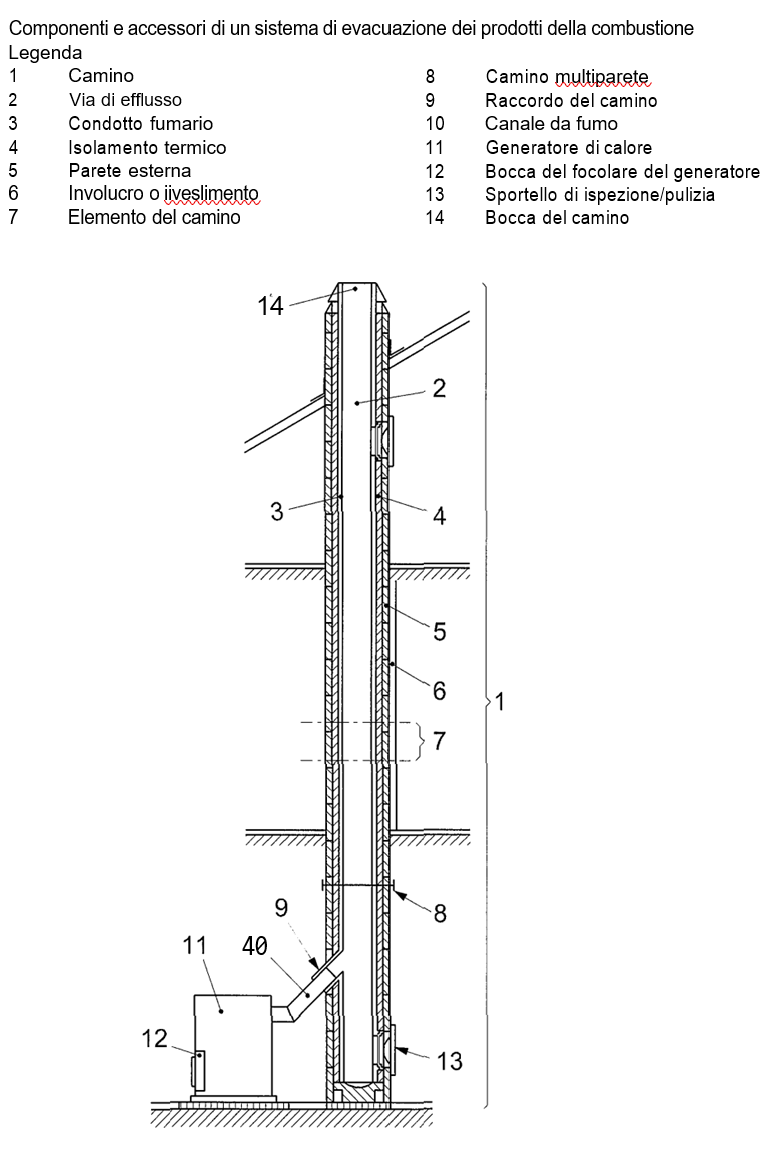 Appendice BModulistica per le operazioni di puliziaAppendice CQualifica richiesta per le singole operazioniAppendice DDescrizione del sepcMateriale caminoTipo di spazzolaCamino o canale da mmo in Inoxin acciaio inox a punte incrociatein materiale sinlelico resistente alle alte lerroeratureCamino in muraturain acciaio inox a punte incrociate in ferro a punte incrociatein maleriale sinlelico ‹esistente alle temperalureCamino in terracotla/ceramicain acciaio inox a punte incrociate in lerro a punte incrociatein materiale sintetico resistente alle temperature in acciaio inox o ferro ondulateCamino o canale da temo in materiale sinteticoin materiale sintelico resistente alle temperatureCamino o canale da fumo in metallo ricooettopoco resistente aJle abrasioniin materiale sinIe\ico resistente alle lerrperalure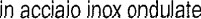 